Dossier de candidature ENTREPRISEAchats Responsables,Une stratégie gagnante pour votre entrepriseMettez vos achats au service de votre performance !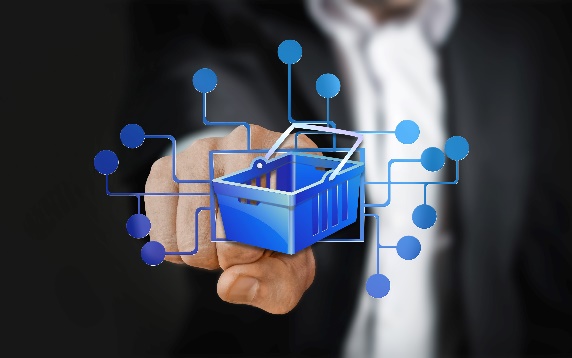 Date limite de retour : 29 SEPTEMBRE 2021Contacts territoriaux : CCI Bayonne Pays Basque Léa Clédon l.cledon@bayonne.cci.fr | 06 83 39 48 12CCI Bordeaux Gironde Diane Combet dcombet@bordeauxgironde.cci.fr | 07 61 68 73 30CCI Lot-et-Garonne Paul Bonnet p.bonnet@lot-et-garonne.cci.fr | 06 70 45 52 47CCI Pau Béarn Laurence Bouhaben l-bouhaben﻿@pau.cci.fr | 05 59 82 56 46﻿ CCI Vienne Stéphane Pignoux spignoux@poitiers.cci.fr | 06 76 23 89 66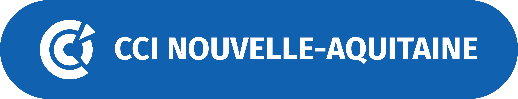 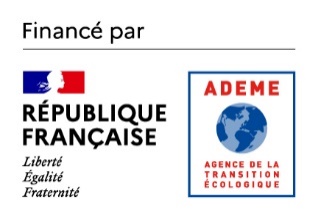 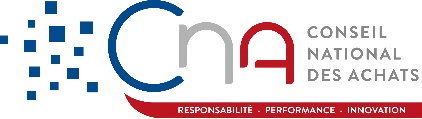 L’entrepriseRaison socialeSiret :Etablissement principal :       Oui/NonAdresse :RueCPVilleDirigeant Nom :Prénom :Email :Téléphone :Référent « Parcours Achats Responsables » (personne identifiée pour piloter le projet et participer à tous les temps individuels et collectifs du parcours achats responsables) :Nom :Prénom :Email :Tel :Fonction :Autre(s) personne(s) identifiée(s) pour participer au projet :…ActivitéCode NAF :Description de l’activité :Effectif :Statut juridique (SARL, SAS…) :PME/ TPE / ETI / Groupe CA 2020 :Pourcentage du CA consacré aux achats :Présentation de l’entreprise : historique, activités principales, offre de produits/services, clientèle, enjeux identifiés et projets envisagés pour les 2 prochaines annéesLa démarche achats Quels sont vos enjeux achats identifiés ?Quelles sont vos motivations pour participer au parcours achats responsables ? Quels objectifs et bénéfices attendez-vous ?Quels sont vos projets et échéances en matière d’achats d’ici 2 ans ?Autres éléments à présenter pour candidater au parcours Achats Responsables :Les engagements de l’entrepriseJe soussigné,Agissant en qualité de…Certifie l’exactitude des renseignements ci-dessus,S’engage à nommer un référent Achats responsables et mettre en place une équipe projet,S’engage à mettre tous les moyens à disposition pour la bonne réalisation de ce parcours et la pérennisation de la démarche : Participer aux temps inter-entreprises et aux rendez-vous individuels avec l’expert et le conseiller CCI référent, S’approprier, mettre en œuvre et suivre des indicateurs de la démarche achats responsables,S’engage à participer à des évènements de présentation des achats responsables avec d’autres entreprises et à la réalisation de fiches retours d’expérience diffusée par les partenaires. Fait à                                         LeCachet de l’entreprise et signatureDossier en renvoyer par mail à l-bouhaben@pau.cci.frDate limite de retour : 29 SEPTEMBRE 2021Pour tout renseignement complémentaire : CCI Bayonne Pays Basque Léa Clédon l.cledon@bayonne.cci.fr | 06 83 39 48 12CCI Bordeaux Gironde Diane Combet dcombet@bordeauxgironde.cci.fr | 07 61 68 73 30CCI Lot-et-Garonne Paul Bonnet p.bonnet@lot-et-garonne.cci.fr | 06 70 45 52 47CCI Pau Béarn Laurence Bouhaben l-bouhaben﻿@pau.cci.fr | 05 59 82 56 46﻿ CCI Vienne Stéphane Pignoux spignoux@poitiers.cci.fr | 06 76 23 89 66